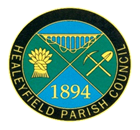 THE MINUTES OF THE ORDINARY MEETING OF THE HEALEYFIELD PARISH COUNCIL HELD THURSDAY 3 FEBRUARY 2022Present: Councillor A. Pearson (Chair)  Councillors J. Robson, A. Wallace, D. Dixon, A. Hird, K. Spencer Durham County Councillor M. McGaun L. Standish (Clerk and Responsible Financial Officer)Apologies for AbsenceCouncillor D Oliver due to prior commitments and meeting date changed Declarations of InterestNonePublic Participation Two members of the public attendedChairman’s ReportThanks were given to attendees for rescheduling the meeting from last week.  		Thanks were given to the clerk for her continuous work.  Works have been carried 	out in the parish woods and the contractor will be contacted to carry out repairs from 	storm Malik.  Thanks were given to members for the removal of the tripod.  Within the 	last two months the parish have experienced three bereavements, two retired parish 	councillors and also the chair of the village hall.  Thanks were given for the work they 	have done for the parish and condolences were expressed to their families.Confirmed Minutes Ordinary Meeting held on 25 November 2021 AGREEDCounty Councillor ReportCllr McGaun advised that it has been a quiet period due to the Christmas holidays.  Works are continuing to resolve the results of storms Arwen and Malik.  Some trees have not fallen but may subsequently fall, if anyone considers them a “risk to life” contact DCC directly.  During the storms DCC Cllrs drove around the area after each storm checking facilities were still available to residents and emergency packs readily available if there was a loss of gas, electricity etc.  DCC have moved to second stage of the UK City of Culture and we are also 1 of the 9 authorities in the process of getting devolved powers from Central Government.  Durham police and DCC were in the news lately for failing children and sex trafficking.  This was highlighted at the end of 2019 and being addressed when COVID struck, this is now being re-addressed.  Cllr McGaun enquired if Healeyfield received police statistics for the area, these have not been received by the parish council for some time.  Cllr McGaun will chase this so we receive them in future, prior to our monthly meeting.Correspondence26.11.21 CDALC email advising we use DCC Member Code of Conduct forwarded to members 28.11.21.  To be added May’s Agenda Policy Review.03.12.21 and 20.01.22 a resident emailed regarding the provision of a form to record and report traffic incidents, which was discussed in a previous meeting.  Clerk to email resident and advise that this was discussed at our meeting, see item 17.06.12.21 Cllr M McGaun Forwarded a DCC Intra MAP with regards to the village hall car park lighting. Clerk did not contact property helpdesk as per Cllr Wallace’s email as there would not have been a reference number issued if there was no fault logged by Scott Robinson.  It was identified as a county asset.13.12.21 CDLAC advised updating the admissions of meeting statement.  Clerk to update statement on the agenda.24.01.22 CDLAC Advising of dates for meetings in May due to the Queen’s Jubilee and bank holidays.  This will not affect our meetings.FinanceAccounts for Payment December January - Expenditure over £100 - Room Hire £230 Castleside Village Hall, £1,620  	(as per quote) to Special Branch Tree Services (£270 of which VAT can be 		reclaimed)Account Balance SummaryDecember - balanced and figures carried forward to JanuaryJanuary – Lloyds Bank balance = £23,342.21 less uncleared transactions and 		January payments Parish Council balance = £20,756.13Cllr Pearson advised that we are currently well within our budget except for grounds 	maintenance but we have had some extra works due to the storms.  It shows that we 	are showing due diligence and keeping within our remit.Clerk’s ReportElectoral Data was received 01.12.21Received the signed agreement with regards to the photograph being displayed at the club - Item 18The village hall has now introduced a booking system, with a form to complete.  Meeting room is booked every last Thursday of the month 6.30 - 9.00pm, excluding August & December invoice receivedThe disconnection of CCTV was chased numerous times, it was supposed to be disconnected 20 December.  We will still need to wait for the disconnection certificate before it’s removal.  I had a reply following Cllr McGaun being copied in but I am still awaiting a response.  The planning permission is due to expire soon.John Snailham never replied as whether the extra length of cut from Beeches Lane to Brookside Cottages until I copied in Cllr McGaun but still awaiting response.Clerk needs a copy of the Winter newsletter to add to the website.Planning Applications Weekly list 29.11.21 DM/21/03810/VOC Delmont Project Services Ltd Smelters Arms Front Street Castleside Consett DH8 9AR Variation of Condition 2 pursuant to DM/19/03543/VOC Replacement of approved drawing 201/B with drawing 201/H Replacement of approved drawing 204/B with drawing 204/G Elevation changes to roof line - APPROVED By DCCWeekly list 13.12.21 DM/21/04059/FPA Beech Cottage Beeches Lane Castleside Consett DH8 9QR Construction of carport covering driveway in front of garage - APPROVED By DCCWeekly list 10.01.22 DM/22/00016/FPA 7 Moorland View Castleside Consett DH8 9QU Extension to existing dropped kerb. (5 additional kerb stones)Weekly List 17.01.22 DM/21/04284/FPA Heatherlea Outputs Lane Knitsley Consett DH8 9ET 		Detached garage/car port with a gym DM/21/03903/VOC Springwell Farm Healeyfield Lane Horsleyhope Consett 	DH8 9DD Variation of Conditions 2 (Approved Plans), 4 (Wooden Cladding), 	7 (Landscaping Plan) and 8 (Landscaping Scheme) in relation to application 	DM/20/02052/FPA.  Cllr Wallace to forward details to Cllr McGaun, possible 	change of land use with regards to camping.APPROVED By DCCDM/21/03909/FPA 2 Davison Square Castleside Consett DH8 9AS Provision 	of new drive directly off the A68. Partial demolition of existing stone wall to 	provide new incurtilage parking area.Outstanding ItemsCompleted items were removed from the list. There was no update from the Public Rights of Way Team. Items relating to the parish woods were discussed in item 13 on the agenda.  The car parks lights, grass verge over grown and CCTV removal are still awaiting a response from DCC.  The planning permission is about to expire with regards to the CCTV pole and information board.  Cllr McGaun to forward the clerk the new contact details for the Clean and Green Team in order to place a complaint regarding Consett Road verge.  Clerk to contact and advise that the parish council will not be paying for the area to be tarmacked and that the area is the responsibility of the local authority, what can they do to make good of this?  Either to plant or grass?  All other items were discussed under the relevant agenda reference. Financial Regulations Policy The Debit Card Policy is to be added to the Financial Regulations Policy as an 		appendix.Parish Path and Woods ReviewThe path down the side of Brookside Cottage is a big improvement. Cllr Pearson advised that whilst out on a walk, on the boarder of Muggleswick, that there was no bridge and at the other side of the river there is no style just barbed wire.  This is on our boarder and will need to be reported the Public Rights of Way Team.  Cllr Wallace to investigate.  Cllr Hird advised that we need a supply of gate keys, Cllr Pearson to forward details to clerk to contact the Public Rights of Way Team.Cllr Hird to produce a report for our next meeting outlining the repairs required for 	parish wood fencing and any other areas of concerns.Cllr Wallace to forward spec of works to be completed following storm Malik to 		forward to contractor to request to complete.  It was AGREED that no quote was 		required and to complete the works accordingly.Parish Benches ReviewThe next phase will commence in the new financial year, to be deferred to April’s 		Agenda.Queens Jubilee ReviewThursday 2 JuneVillage Hall are having a community event at the village hallParish Council to light the beaconCllr Pearson to book the fireworks to music, AP grant may be available to cover the cost.Cllr’s Robson and Spencer to obtain quotes for catering vansCllr Pearson to arrange an ice-cream vanCllr Hird to confirm village hall’s plansCllr Dixon to obtain a quote to hire 20 hay bailsRoad Closure and risk assessment details to be obtained by clerk from November 2018 and enlist Beacon Traffic Management for Queens Jubilee.Friday 3 JuneCllr Pearson to contact vicar with regards to a service at St John’s churchVillage hall are having a high teaSaturday 4 JuneChildren’s party at the village hallHPC have arranged a dance at the club, club has been booked, pie and pea supper to be arranged.  Cllr’s Robson and Spencer to include in quotes from caterers, price to be included in the cost of the tickets.A band is to be arranged.  Cllr Hird obtained some quotes and it was AGREED to contact one of the quotes @ £600 for availability and to book.Bingo to be arranged at the clubSunday 5 JuneStreet Party at the village hall.  Cllr Robson to book the school choirIf held outside permission will be required from Northumbrian Water and grass would need to be cutKids competition to be arrangedProsecco toast to be provided by HPC.  Cllr’s Robson and Spencer to check glass hire from Morrisons.Village hall bar opening to be confirmed550 commemorative mugs to be purchased, clerk to arrange a quote and design, to be handed out over the 4-day period.  Electoral roll to be used to identify households collected.Clerk to obtain road closure and risk assessment documents for lighting of the Beacon 2012, in order to book Beacon Road Management.Roll up and flag bannersRemove the wording Healeyfield Parish Council and replace with striving to keep our 	community thriving, remove the email details and the word WEB, move the website 	address to the bottom of the banner.  Clerk to forward details to the supplier.Reporting traffic issues formThe online form was AGREED.  Cllr Pearson to forward details to the clerk to add to 	the website.PhotographsCllr Hird expressed his concerns regarding storage, Cllr Pearson advised that the parish council are looking in to these being scanned this year.  Cllr Wallace has looked in to this and it was suggested to approach Beamish or Durham Records. The signed agreement between the Club and parish council has been returned with regards to displaying a photograph.  Cllr Pearson signed the agreement on behalf of the parish council.  Arrangements are to be made to transport the photograph to the club and a plaque still needs to be mounted on the frame, Cllr Hird to contact the club.	Date of next Ordinary MeetingThursday 24 February 2022 at 7.00pmSigned …………………………. Cllr A Pearson Chair of the Council 